Ո Ր Ո Շ ՈՒ Մ«11»    մայիսի  2023 թվականի N   107-Ա ՀԱՅԱՍՏԱՆԻ  ՀԱՆՐԱՊԵՏՈՒԹՅԱՆ  ՇԻՐԱԿԻ  ՄԱՐԶԻ  ԳՅՈՒՄՐԻ  ՀԱՄԱՅՆՔԻ                     ՍԵՓԱԿԱՆՈՒԹՅՈՒՆ  ՀԱՆԴԻՍԱՑՈՂ   ՄՈՎՍԵՍ   ԽՈՐԵՆԱՑԻ   ՓՈՂՈՑ  ԹԻՎ  46/1  ՀԱՍՑԵՈՒՄ  ԳՏՆՎՈՂ   ԲԱԶՄԱԲՆԱԿԱՐԱՆ  ԲՆԱԿԵԼԻ  ՇԵՆՔԻՑ  ԹՎՈՎ  1 (ՄԵԿ)  ՍՈՑԻԱԼԱԿԱՆ   ԲՆԱԿԱՐԱՆՆ  ԱՆԺԱՄԿԵՏ,  ԱՆՀԱՏՈՒՅՑ   ՕԳՏԱԳՈՐԾՄԱՆ  ԻՐԱՎՈՒՆՔՈՎ  ՔԱՂԱՔԱՑԻՆԵՐ  ԼԵՆԱ  ԱՐՏՅՈՄԻ  ՄԿՐՏՉՅԱՆԻՆ,  ԱՐԱՄ  ԽԱՉԱՏՈՒՐԻ  ԱՌԱՔԵԼՅԱՆԻՆ, ԱՂՈՒՆԻԿ   ԱՐԱՄ   ԱՌԱՔԵԼՅԱՆԻՆ  ԵՎ  ՄԻԼԵՆԱ  ԱՐԱՄ  ԱՌԱՔԵԼՅԱՆԻՆ  ՏՐԱՄԱԴՐԵԼՈՒ  ՄԱՍԻՆ         Ղեկավարվելով Քաղաքացիական օրենսգրքի 685-րդ հոդվածի 1-ին մասի, «Տեղական  ինքնակառավարման  մասին» օրենքի 18-րդ  հոդվածի  1-ին մասի  21-րդ  կետի դրույթներով և  հաշվի  առնելով  քաղաքացի Լենա  Արտյոմի  Առաքելյանի՝ Հայաստանի Հանրապետության Շիրակի մարզի Գյումրի  համայնքի ղեկավարին ուղղված դիմումը (Գյումրուի համայնքապետարանում մուտքագրված 2022 թվականի դեկտեմբերի 13-ի թիվ 23677-22 թվագրմամբ)՝ Հայաստանի Հանրապետության Շիրակի մարզի Գյումրի  համայնքի  ավագանին  որոշում  է.Հայաստանի Հանրապետության Շիրակի մարզի Գյումրի համայնքի սեփականություն  հանդիսացող Մովսես  Խորենացի փողոց  թիվ  46/1 հասցեի բազմաբնակարան  բնակելի  շենքից թվով 1 (մեկ) սոցիալական բնակարանն անժամկետ, անհատույց օգտագործման իրավունքով տրամադրել   քաղաքացիներ՝ Լենա  Արտյոմի  Մկրտչյանին,  Արամ  Խաչատուրի  Առաքելյանին, Աղունիկ  Արամ  Առաքելյանին  և  Միլենա  Արամ  Առաքելյանին:Սույն որոշումն ուժի մեջ է մտնում քաղաքացիներ՝ Լենա Արտյոմի Մկրտչյանին, Արամ  Խաչատուրի Առաքելյանին, Աղունիկ Արամ Առաքելյանին և Միլենա Արամ  Առաքելյանին  պատշաճ իրազեկման օրվան հաջորդող օրվանից:Հայաստանի Հանրապետության Շիրակի մարզի Գյումրի համայնքի ավագանիԿողմ (25)                                      Դեմ (0)                      Ձեռնպահ (0)ՀԱՅԱՍՏԱՆԻ ՀԱՆՐԱՊԵՏՈՒԹՅԱՆ ՇԻՐԱԿԻՄԱՐԶԻ ԳՅՈՒՄՐԻ ՀԱՄԱՅՆՔԻ ՂԵԿԱՎԱՐ՝		                                   ՎԱՐԴԳԵՍ  ՍԱՄՍՈՆՅԱՆԻՍԿԱԿԱՆԻՀԵՏ ՃԻՇՏ է՝  ԱՇԽԱՏԱԿԱԶՄԻ ՔԱՐՏՈՒՂԱՐ                                                                        ԿԱՐԵՆ ԲԱԴԱԼՅԱՆք. Գյումրի«11» մայիսի 2023 թվական   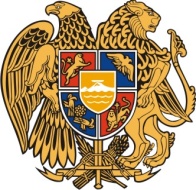 Հ Ա Յ Ա Ս Տ Ա Ն Ի     Հ Ա Ն Ր Ա Պ Ե Տ Ո Ւ Թ Յ ՈՒ ՆՇ Ի Ր Ա Կ Ի   Մ Ա Ր Զ Գ Յ ՈՒ Մ Ր Ի   Հ Ա Մ Ա Յ Ն Ք Ի   Ա Վ Ա Գ Ա Ն Ի3104 , Գյումրի, Վարդանանց հրապարակ 1Հեռ. (+374  312)  2-22-00; Ֆաքս (+374  312)  3-26-06Էլ. փոստ gyumri@gyumri.am